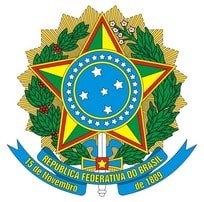 Ministério da EducaçãoInstituto Federal de Educação, Ciência e Tecnologia do Rio Grande do Norte CAMPUS NATAL - CENTRALAvenida Senador Salgado Filho, 1559, Tirol, 240810205, NATAL / RN, CEP 59015-000 Fone: (84) 4005-9837, (84) 4005-9838, (84) 4005-9833ANEXO ICARTA DE SOLICITAÇÃO DE COORIENTAÇÃOEu, Prof.(a). (Nome Completo do Orientador(a)), orientador(a) do(a) discente (Nome Completo do(a) Discente), matrícula número, do Programa de Pós-Graduação Uso Sustentável de Recursos Naturais (PPgUSRN-IFRN), solicito apreciação do Prof.(a). (Nome Completo do(a) Coorientador(a) sem abreviações), da (indicar Instituição de origem), CPF (CPF do Coorientador(a)), para atuar como Coorientador(a) do(a) referido(a) aluno(a).Título do trabalho: (incluir aqui o título do projeto de pesquisa)Linha de Pesquisa: (incluir aqui o nome da linha de pesquisa)A coorientação inicia a partir:(	) do início do curso (será considerado o primeiro dia de aula do calendário acadêmico).(	) de    _/ /	_ (para aceites posteriores à data de ingresso).São motivos para a solicitação referida no caput:(	) O caráter interdisciplinar da pesquisa, requerendo a orientação parcial de especialista em uma área diferente da de domínio do orientador(a);(	) A ausência do orientador(a) por período prolongado, requerendo a indicação de coorientador(a) com qualificações equivalentes para a execução do projeto de dissertação;(    ) A execução parcial do projeto de dissertação em outra instituição, havendo assim mais de um responsável pela orientação do discente.Dados para contato do co-orientador:E-mail: (indicar e-mail)Telefone(s): (indicar ao menos um número de contato)(Local), XX de XXXX de XXXX.Atenciosamente,Assinatura do(a) Aluno(a)	Assinatura do(a) Orientador(a)